病院及び介護保険施設における非常災害時等の食事提供に関する実態調査結果【目的】　特定給食施設及びその他の給食施設では、災害等発生時においても健康増進法施行規則の栄養管理基準に沿った適切な栄養管理を行えるよう、平時から、食料の備蓄や対応方法の整理等の備えが必要です。特に、病院及び介護保険施設は、疾患に応じた栄養管理や咀嚼・嚥下機能に応じた食事提供を行う必要があり、巡回指導時等に、他施設の非常食の備蓄内容や献立内容、提供体制等の情報を求める御意見をいただいています。また、新型コロナウイルス感染拡大に伴い、感染拡大予防や施設内に患者が発生した場合等に備え、栄養管理業務及び給食管理業務の対応見直しが行われていることが考えられます。そこで、病院及び介護保険施設を対象に、非常災害時等の食事提供に関する実態調査を行い、その調査結果及び調査から把握できた事例を周知することで、各施設における非常災害時等に備えた食事提供体制整備を推進するため、本調査を実施しました。【方法】【調査項目】○非常災害時の食事提供に関する備えの状況１　非常災害時の食事提供に関するマニュアル・研修・訓練（１）非常災害時の食事提供に関するマニュアル（委託給食会社作成マニュアルは含まない）の作成（２）非常災害時の食事提供について検討する会議の開催（３）非常災害時の食事提供に関する研修・訓練の実施２　非常災害時等に必要な水や食料の備蓄（１）施設利用者（患者）分の水の備蓄（２）職員分の水の備蓄（３）施設利用者（患者）分の食料の備蓄（４）職員分の食料の備蓄（５）非常災害時用献立の作成（６）備蓄保管場所の施設全体での共有（７）期限の近づいた備蓄食品の使用３　非常災害時の食事提供に関する外部業者、系列施設、地域等との具体的な連携の取り決め４　非常災害時の食事提供体制における課題○新型コロナウイルス感染拡大に伴う栄養管理業務及び給食管理業務の対応状況１　新型コロナウイルス感染拡大に伴い、栄養管理業務及び給食管理業務において行った対応（検討中含む）２　新型コロナウイルス感染拡大に伴い、栄養管理業務及び給食管理業務で現在困っていること○非常災害時の備えや新型コロナウイルス感染拡大に伴う対応において、その他気づいた点等【結果】○非常災害時の食事提供に関する備えの状況１　非常災害時の食事提供に関するマニュアル・研修・訓練（１）非常災害時の食事提供に関するマニュアル（委託給食会社作成マニュアルは含まない）の作成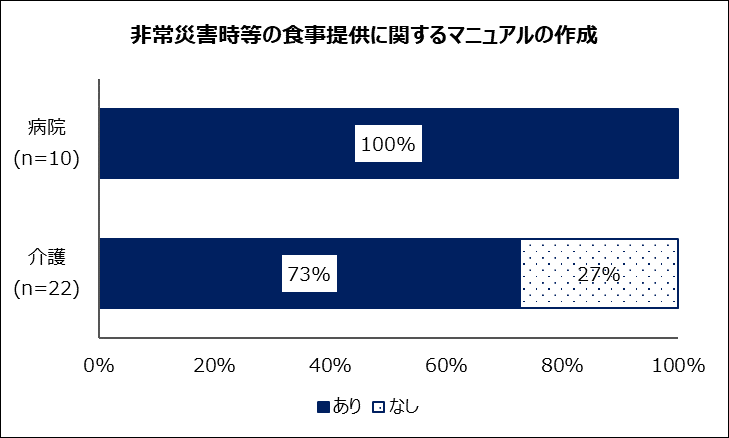 （２）非常災害時の食事提供について検討する会議の開催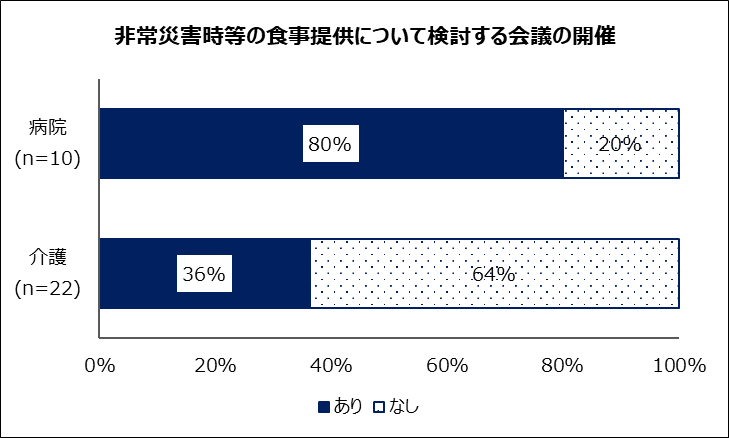 〈開催ありの施設の状況〉①会議名医療安全管理委員会/医療安全対策委員会防火防災委員会/防災・災害対策委員会/雪災害・離院離棟対策委員会/災害時検討会議/災害対策委員会給食会議/給食委員会/栄養管理委員会/食事療養委員会/運営会議、栄養委員会/運営会議・給食委員会/栄養士会議会議名なし②開催頻度（３）非常災害時の食事提供に関する研修・訓練の実施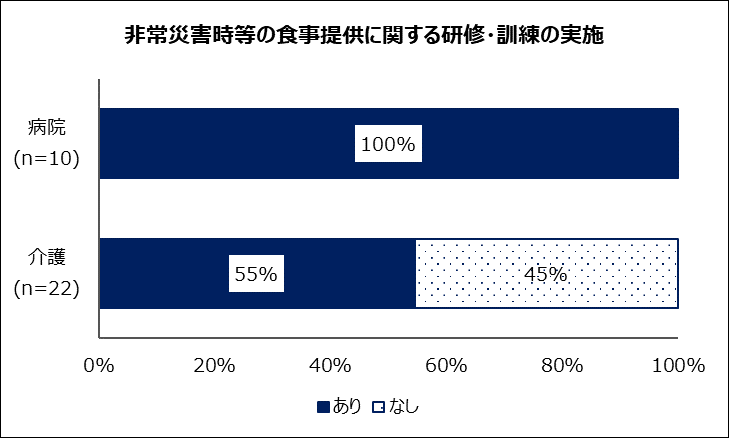 〈開催ありの施設の状況〉①内容及び対象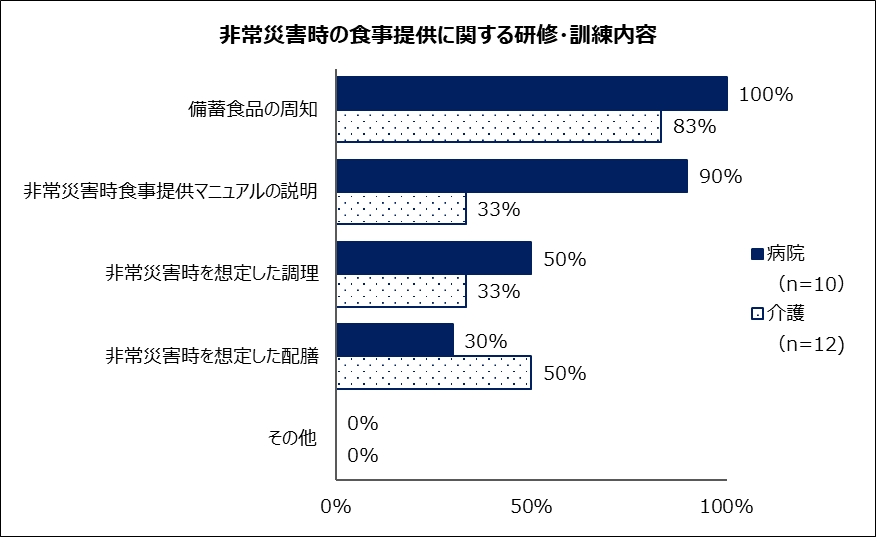 ②実施にあたって工夫していること備蓄食品の入れ替え時期に栄養室内で調理師と提供方法を確認している。栄養課職員が出勤できなくても食事を提供できるようにしている。消防訓練を活用する。保管場所、内容を確認する。全職員対象にするために同内容を別日程で2回実施した。一方的な情報伝達ではなく、実際に保管場所を確認し、調理指示表に沿って調理・試食した。災害用かまどを使用した炊き出しを年1回実施。厨房職員のみでなく、事務職員にも流れを説明。出来上がった食事は職員に食べてもらっている。備蓄食品の確認なるべく少ない労力で効率よく配膳できる方法。1人が目的の場所まで配膳するのではなく、バケツリレー方式で、ポイントポイントで待機し、配膳する。毎年9月に災害の日を設け、職員食にて提供。③実施後、マニュアル内容の見直し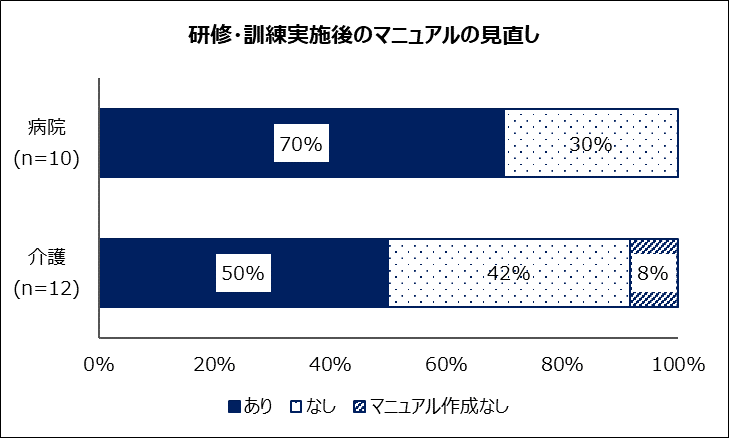 ２　非常災害時等に必要な水や食料の備蓄（１）施設利用者（患者）分の水の備蓄※3日分以上の想定日数　　3日：17施設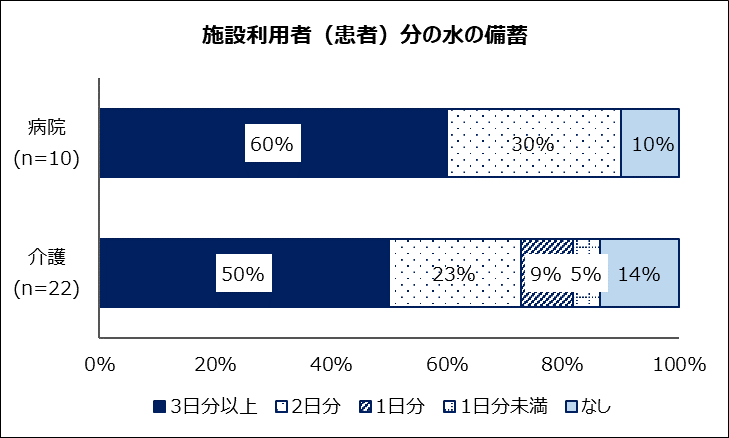 （２）職員分の水の備蓄※3日分以上の想定日数　　3日：11施設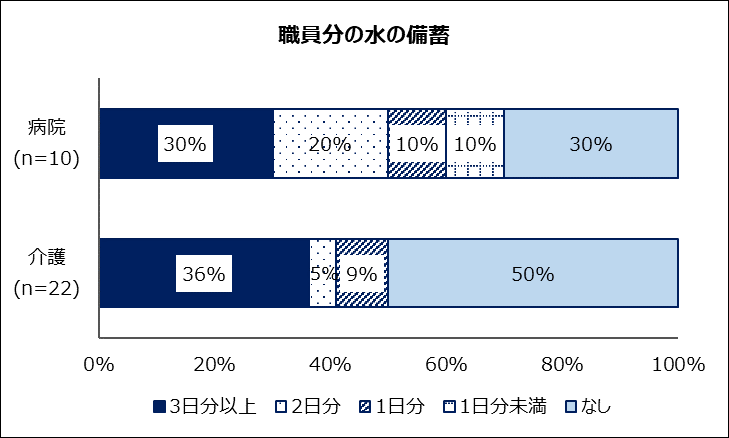 （３）施設利用者（患者）分の食料の備蓄※3日分以上の想定日数　　3日：17施設　　7日：1施設（病院）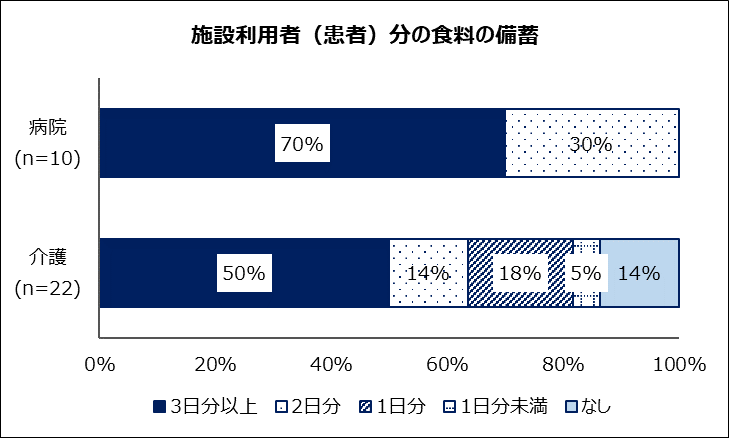 〈備蓄ありの施設の状況〉施設利用者の特性に合わせた食種（腎臓食、アレルギー食、離乳食等）・食形態の食品の備蓄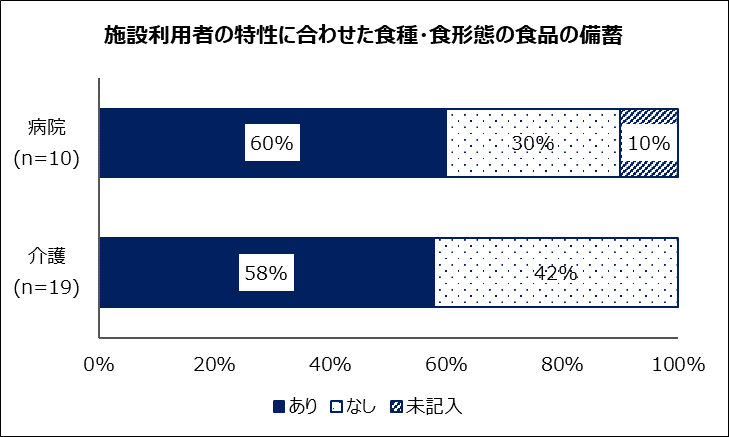 （４）職員分の食料の備蓄※3日分以上の想定日数　　3日：8施設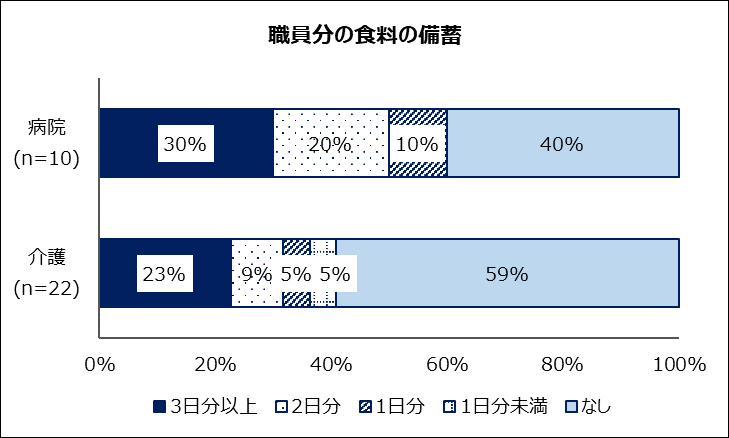 （５）非常災害時用献立の作成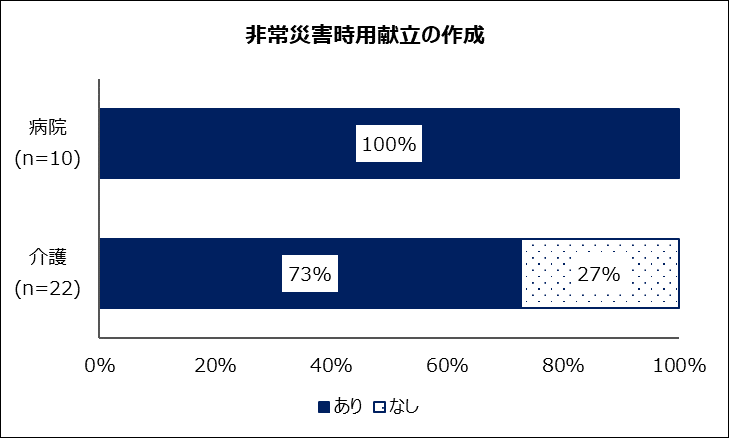 〈献立作成ありの施設の状況〉①施設利用者の特性に合わせた食種（腎臓食、アレルギー食、離乳食等）・食形態の献立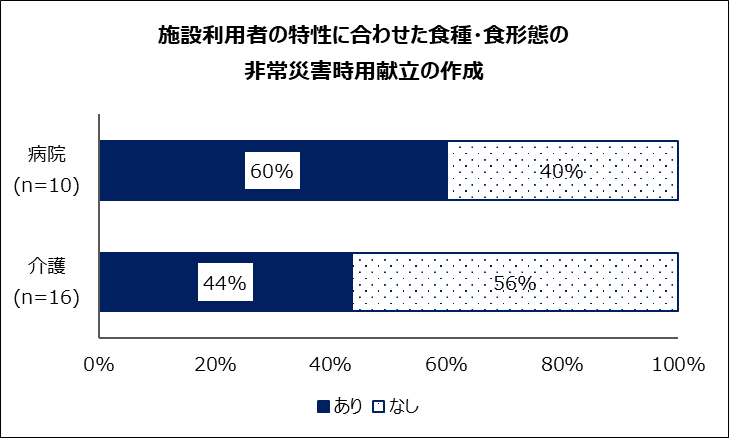 ②栄養価計算結果の記載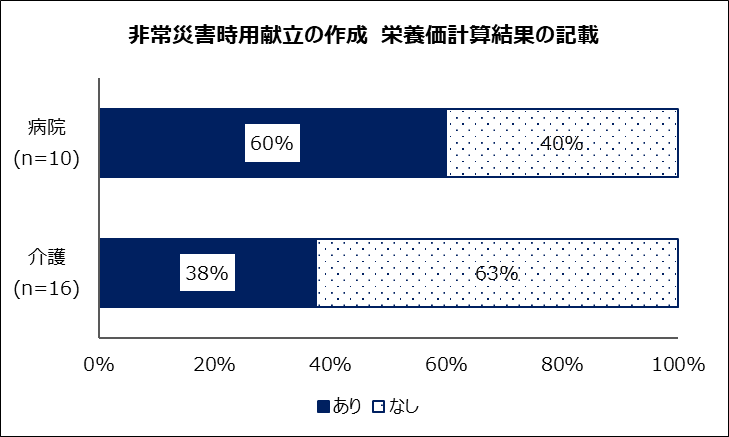 （６）備蓄保管場所の施設全体での共有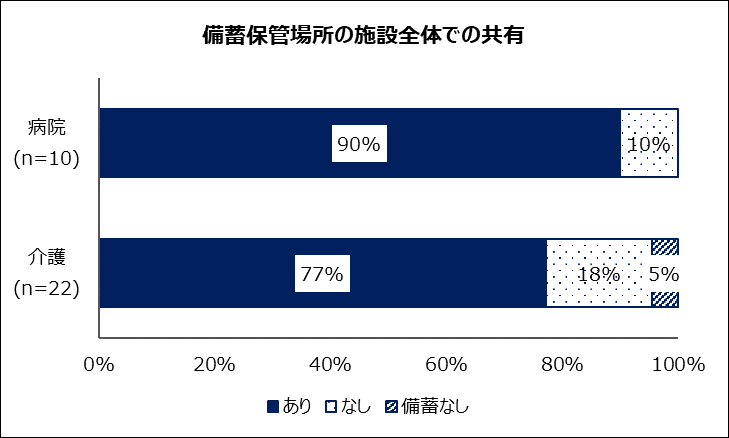 （７）期限の近づいた備蓄食品の使用（備蓄ありの施設のみ）※その他職員で味見・配布胃ろうの方の注入食入所のおやつ等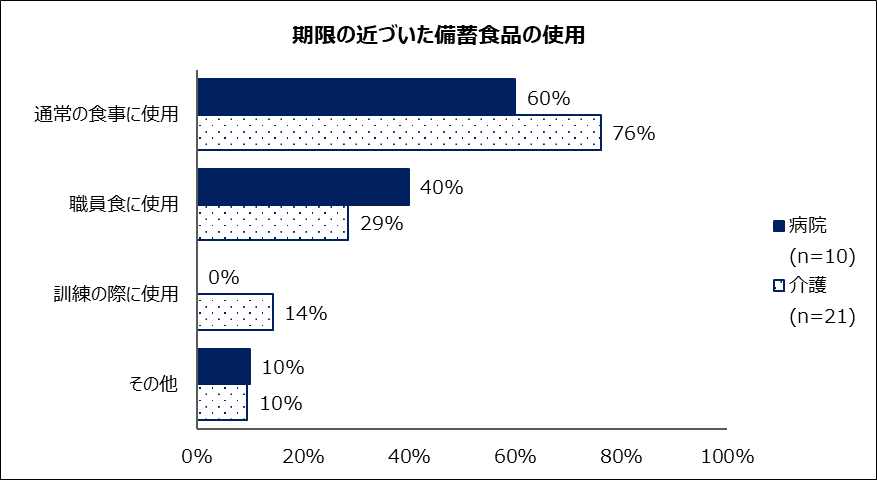 ３　非常災害時の食事提供に関する外部業者、系列施設、地域等との具体的な連携の取り決め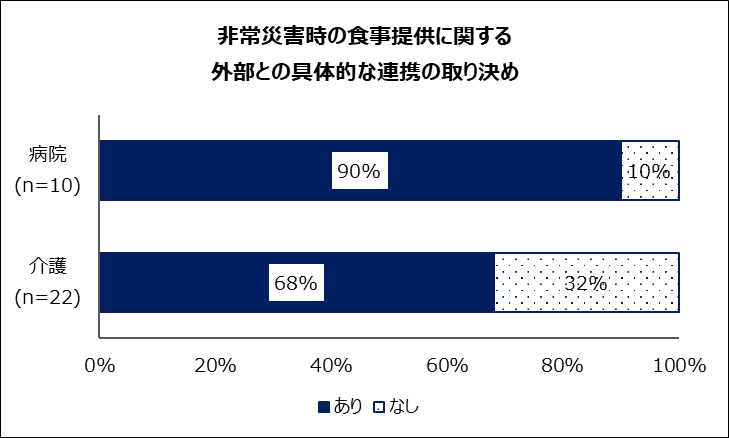 〈連携の取り決めありの施設の状況〉①連携先※その他・系列施設の委託給食会社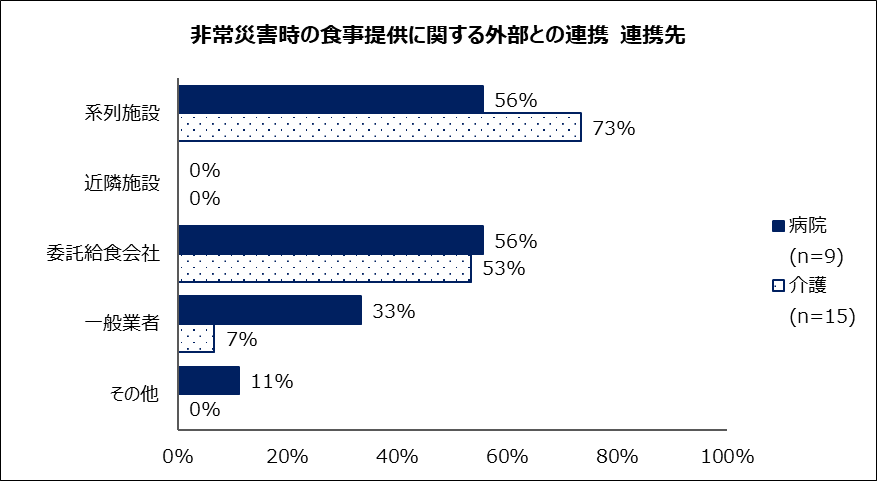 ②連携先との文書の契約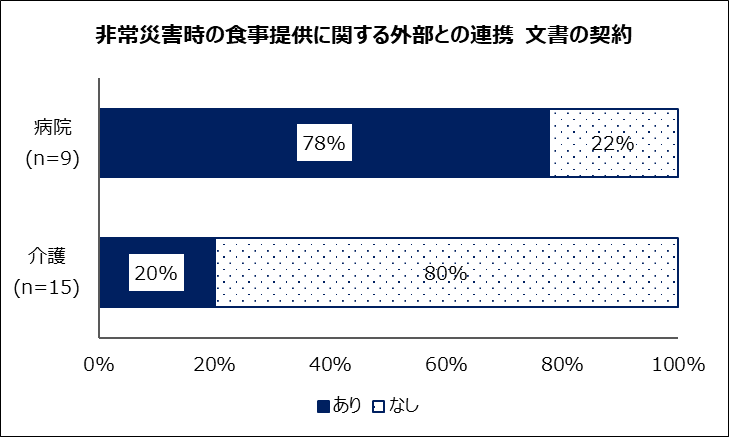 ③連携内容※その他・食事提供・1食も欠かすことなく弁当を提供すると委託給食会社から回答いただいている。・調理場の使用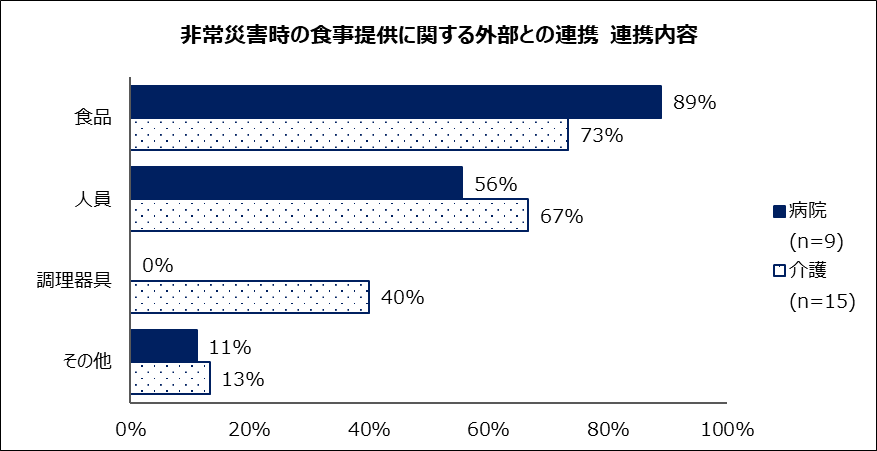 ４　非常災害時の食事提供体制における課題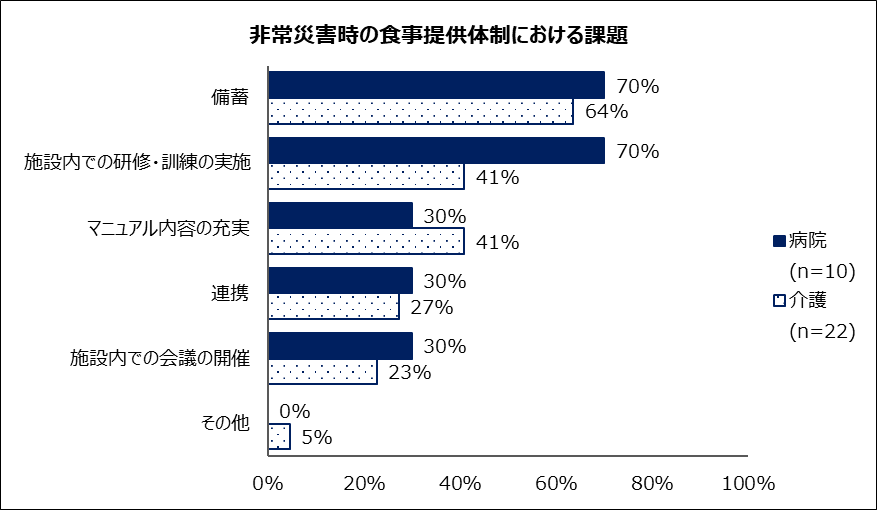 〈課題詳細〉①備蓄②施設内での研修・訓練の実施③マニュアル内容の充実④連携⑤施設内での会議の開催⑥その他○新型コロナウイルス感染拡大に伴う栄養管理業務及び給食管理業務の対応状況１　新型コロナウイルス感染拡大に伴い、栄養管理業務及び給食管理業務において行った対応（検討中含む）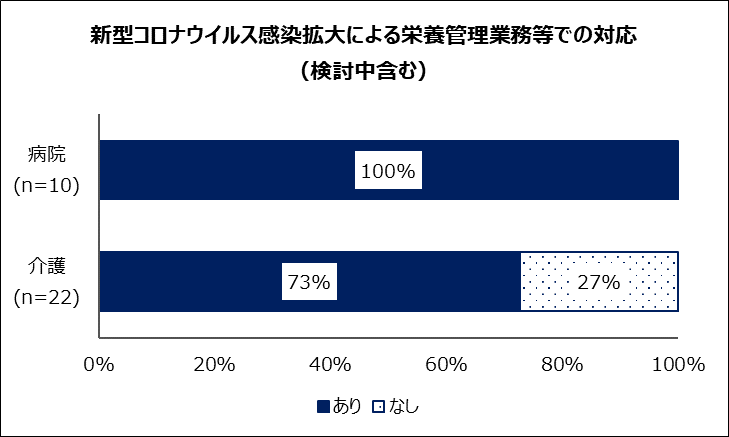 〈対応ありの施設の状況〉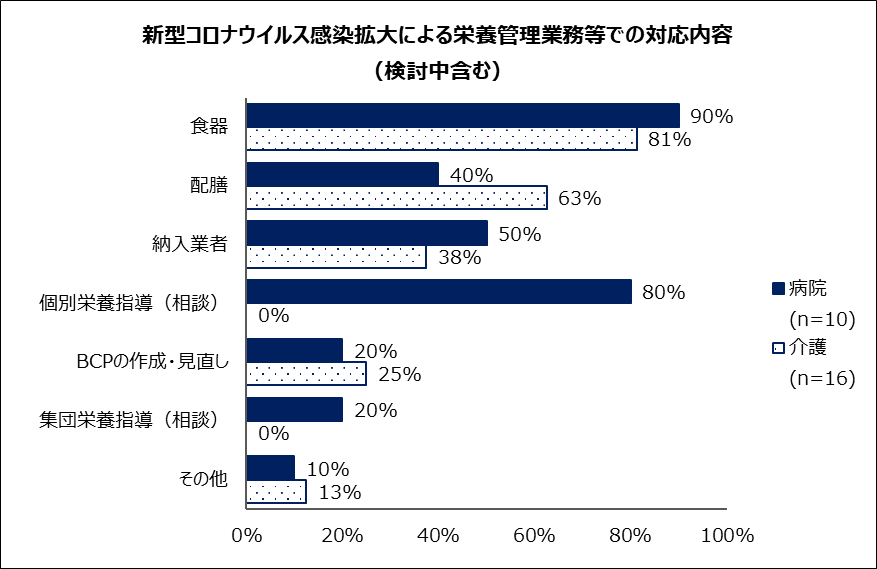 〈対応詳細〉①食器②配膳③納入業者④個別栄養指導（相談）⑤BCPの作成・見直し⑥集団栄養指導（相談）⑦その他２　新型コロナウイルス感染拡大に伴い、栄養管理業務及び給食管理業務で現在困っていること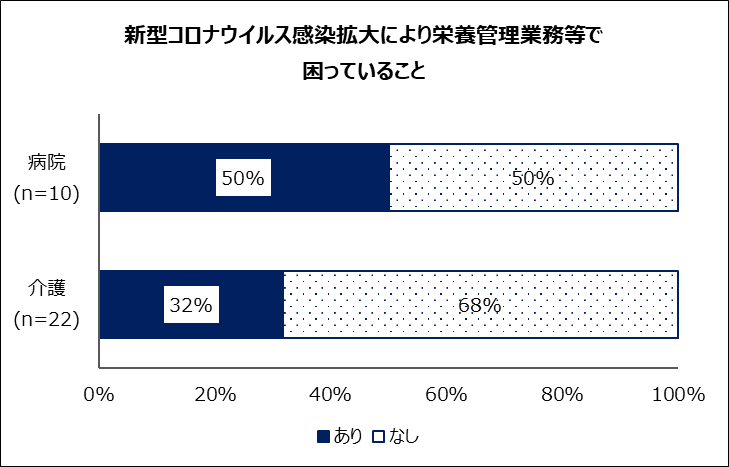 〈困っていることの詳細〉○非常災害時の備えや新型コロナウイルス感染拡大に伴う対応において、その他気づいた点等対象：大阪府四條畷保健所管内の病院10施設及び介護保険施設22施設調査時期：令和２年9月から10月方法：〈調査票の配布〉　メールまたは郵送〈調査票の回収〉　メールまたはFAX回収数：病院10施設（100%）介護保険施設22施設（100％）病院病院介護介護全体全体あり10100%1673%2681%なし00%627%619%計10100%22100%32100%病院病院介護介護全体全体あり880%836%1650%なし220%1464%1650%計10100%22100%32100%病院病院介護介護全体全体定期675%338%956%（年6回）(1)(0)(1)（年12回）(5)(3)(8)不定期225%563%744%計8100%8100%16100%病院病院介護介護全体全体あり10100%1255%2269%なし00%1045%1031%計10100%22100%32100%病院(n=10)病院(n=10)病院(n=10)病院(n=10)病院(n=10)病院(n=10)病院(n=10)病院(n=10)施設全体施設全体栄養科のみ栄養科のみその他その他計計備蓄食品の周知880%110%110%10100%非常災害時食事提供マニュアルの説明550%330%110%990%非常災害時を想定した調理110%330%110%550%非常災害時を想定した配膳110%110%110%330%その他00%00%00%00%介護(n=12)介護(n=12)介護(n=12)介護(n=12)介護(n=12)介護(n=12)介護(n=12)介護(n=12)施設全体施設全体栄養科のみ栄養科のみその他その他計計備蓄食品の周知867%217%00%1083%非常災害時食事提供マニュアルの説明325%00%18%433%非常災害時を想定した調理217%217%00%433%非常災害時を想定した配膳433%18%18%650%その他00%00%00%00%全体(n=22)全体(n=22)全体(n=22)全体(n=22)全体(n=22)全体(n=22)全体(n=22)全体(n=22)施設全体施設全体栄養科のみ栄養科のみその他その他計計備蓄食品の周知1673%314%15%2091%非常災害時食事提供マニュアルの説明836%314%29%1359%非常災害時を想定した調理314%523%15%941%非常災害時を想定した配膳523%29%29%941%その他00%00%00%00%病院病院介護介護全体全体あり770%650%1359%なし330%542%836%マニュアル作成なし00%18%15%計10100%12100%22100%病院病院介護介護全体全体3日分以上（※）660%1150%1753%2日分330%523%825%1日分00%29%26%1日分未満00%15%13%なし110%314%413%計10100%22100%32100%病院病院介護介護全体全体3日分以上（※）330%836%1134%2日分220%15%39%1日分110%29%39%1日分未満110%00%13%なし330%1150%1444%計10100%22100%32100%病院病院介護介護全体全体3日分以上（※）770%1150%1856%2日分330%314%619%1日分00%418%413%1日分未満00%15%13%なし00%314%39%計10100%22100%32100%病院病院介護介護全体全体あり660%1158%1759%なし330%842%1138%未記入110%00%13%計10100%19100%29100%病院病院介護介護全体全体3日分以上（※）330%523%825%2日分220%29%413%1日分110%15%26%1日分未満00%15%13%なし440%1359%1753%計10100%22100%32100%病院病院介護介護全体全体あり10100%1673%2681%なし00%627%619%計10100%22100%32100%病院病院介護介護全体全体あり660%744%1350%なし440%956%1350%計10100%16100%26100%病院病院介護介護全体全体あり660%638%1246%なし440%1063%1454%計10100%16100%26100%病院病院介護介護全体全体あり990%1777%2681%なし110%418%516%備蓄なし00%15%13%計10100%22100%32100%病院
(n=10)病院
(n=10)介護
(n=21)介護
(n=21)全体
(n=31)全体
(n=31)通常の食事に使用660%1676%2271%職員食に使用440%629%1032%訓練の際に使用00%314%310%その他（※）110%210%310%病院病院介護介護全体全体あり990%1568%2475%なし110%732%825%計10100%22100%32100%病院
(n=9)病院
(n=9)介護
(n=15)介護
(n=15)全体
(n=24)全体
(n=24)系列施設556%1173%1667%近隣施設00%00%00%委託給食会社556%853%1354%一般業者333%17%417%その他（※）111%00%14%病院病院介護介護全体全体あり778%320%1042%なし222%1280%1458%計9100%15100%24100%病院
(n=9)病院
(n=9)介護
(n=15)介護
(n=15)全体
(n=24)全体
(n=24)食品889%1173%1979%人員556%1067%1563%調理器具00%640%625%その他（※）111%213%313%病院
(n=10)病院
(n=10)介護
(n=22)介護
(n=22)全体
(n=32)全体
(n=32)備蓄770%1464%2166%施設内での研修・訓練の実施770%941%1650%マニュアル内容の充実330%941%1238%連携330%627%928%施設内での会議の開催330%523%825%その他00%15%13%種別課題病院食形態だけでなく、アレルギーや病態別の備蓄を準備すること病態・アレルギー・食形態に応じた食品備蓄食品の充実、保管場所の改善、職員分の備蓄食飲料水の備蓄と備蓄品の種類を増やしたい職員用の確保とその場所の確保職員用備蓄食品がない（現在検討中）食品を入れる予定が、コロナのことで止まっている介護缶詰や汁物は普通食しか準備できておらず、嚥下食の対応の検討がまだできていない。飲料水の備蓄と備蓄品の種類を増やしたい。水は備蓄しているが、食料の備蓄ができていないため、食料の備蓄を検討食品・水の備蓄検討災害メニュー提案してアルファ化米の見積もりを付けて購入願を出しているが許可がおりない。3日分の具体的な献立と食料品を確保できていない。不足分の確認、追加発注等食料1日分の備蓄を少なくとも3日分にしたい。3日程度の備蓄が必要置き場所が確保できず、7日分保管できない。適切な場所の確保が困難備蓄が入居者の分しかない。保管場所がない。職員分の備蓄を確保する。使用期限が切れる前に使用し、現在購入を考えている。種別課題病院施設全体での訓練が実施できていない。院内全体での訓練が必要。研修は行うが、訓練までには至っていない。調理、配膳を施設全体で実施全体で必要（栄養と看護部だけで行っている）栄養科以外の部署（病院全体）での訓練各部署マンパワー不足のため、研修会の準備及び参加が難しい。介護栄養課だけでなく、施設全体で行いたい。発生時を想定した訓練等を通じ、備蓄内容・体制が問題ないかの確認が必要ごはんの炊き出し訓練は実施しているが、非常災害時用献立の調理・配膳訓練が実施できていない。備蓄食の保管場所の周知を含む研修などの開催マニュアルを施設内で共有する研修を行いたい。マニュアル作成次第、災害発生時に各部署が行うべきことを確認する。コロナ禍の影響により実施できていない。日常の業務、コロナ等でなかなか実施できていない。種別課題病院すぐに提供できる食事について検討中実際の被害によってどう対応を変えるかが課題細部まで記載できていない。介護マニュアルがない状態なので、さまざまなことを決めていく。災害時の具体的な動きや配膳方法そのものを作成したいが、作成する時間がとれない。厨房の調理器具の使用可能な場合、不可能な場合を考える（現在作成中）。感染症や自然災害等に起因するライフライン寸断や人手不足等、様々な状況に対応できるようなマニュアル作りが難しい。マニュアルの作成マニュアルを完成させること新規作成内容について事例などあれば参考にして改善していきたい。種別課題病院〈施設内〉情報共有〈一般業者〉弁当などの提供の契約介護〈施設内〉職員への周知不足〈近隣施設〉他施設との繋がりがない。あまりそういった話をする機会がない。〈委託給食会社〉施設まかせ気味で会社としての対策不十分契約にはあげられているが、実際対応できるかが課題種別課題病院予算がいるため、防火防災会議以外の会議を検討中定期的に行い周知したい。病棟がどこまでできれば食事可能か考える必要あり。介護定期的に行うようにしたい。会議を行っていないので、他部署との連携ができるのか心配。災害時の対応について協議する場が設けられていない。備蓄食の保管場所の周知を含む研修などの開催種別課題介護オール電化のため、電気がとまったとき（エレベーター）の配膳方法病院病院介護介護全体全体あり10100%1620%2673%なし00%680%627%計10100%22100%32100%病院
(n=10)病院
(n=10)介護
(n=16)介護
(n=16)全体
(n=26)全体
(n=26)食器990%1381%2285%配膳440%1063%1454%納入業者550%638%1142%個別栄養指導（相談）880%00%831%BCPの作成・見直し220%425%623%集団栄養指導（相談）220%00%28%その他110%213%312%種別対応病院ディスポ食器（使用・使用予定・準備・備蓄）PCR検査結果待ちの患者へのディスポ食器使用感染者及び感染疑い患者に対してディスポ食器での食事提供蓋付き容器に入れて、別に下膳する介護ディスポ食器（使用・状況に応じて使用・購入・確保）・使い捨てお弁当箱陽性者が出た場合、ディスポ食器を使用感染者が出た場合等必要と判断した際にディスポ食器に切り替えられるよう準備厨房職員が少なくなったときに非常用として備蓄しているディスポ食器の使用を含めた対応の検討職員食において、一部の食器は持参してもらう種別対応病院ゴーグル・ガウン着用ゾーニングディスポ対応者のトレイ返却時の消毒を実施感染者及び感染疑い患者のトレイは運搬用としてのみの使用で、テーブルに直接食器を置いて提供介護手洗い、マスク着用の徹底。仕切り（ビニール、アクリル板等）をして配膳している。フロア配膳、食堂使用禁止	完全個別配膳、器具の共有禁止これまで一斉に配膳していたが、小分けに配膳お弁当箱をビニール袋にまとめて入れ、準備していただいた台に置く（ユニットの外）。厨房スタッフはユニットに入らない。配膳ワゴンも運ぶためだけに使用し、厨房スタッフ以外触らないようにする。アルコールスプレーし、手袋もワゴンに乗せる。職員の家族に陽性者が出たときは食堂での一斉配膳でなく、居室または各フロア配膳にて対応した。感染者が出た場合、調理員は特養フロアに立入禁止の対応をする。他の感染症発生時と同様に、発生時に厨房スタッフがフロアに行かない体制の確認厨房職員がフロアとなるべく接触しない方法や厨房職員の人員が少なくなったときの配膳方法の検討種別対応病院マスク着用・検温の徹底マスク着用、アルコール手指消毒対面の検収なし、現場で行っている。納品時体温チェック納品時はマスク着用で入室介護マスク着用、アルコール手指消毒業者が立ち入る場合、検温・アルコール消毒を実施。配達員の方には、来られる前に検温をしてもらう。感染予防対策の徹底業者は食材を置くのみ、検品は施設で行い、接触がないようにしている。これまでは自由に入ってきてもらっていたが、こちらが開けるまで外で待ってもらい、納品されたものは倉庫に入れる前にアルコール消毒をしている。種別対応病院ゴーグル・マスク着用、アクリル板の設置体温計測、マスクtoマスク、アイシールド、扉・窓を開ける患者及び栄養士のマスク着用、指導室の換気、アルコール消毒栄養士はマスクと手袋着用、患者はマスク着用で入室透明の仕切りを患者様との間に使用し、扉を開けて密にならないようにしている。一般の人は行っているが、透析患者などリスクの高い患者はひかえている。緊急案件ではない場合は中止。継続中の指導は電話にて対応。当面中止（令和2年9月から再開）種別対応病院院内でマニュアル作成新型コロナウイルスの院内感染が発生した場合、委託会社の人員は退去し弁当配膳となるため、院内全体で各部署の代表が司令塔となり、厨房内でシュミレーションを行った。介護コロナ感染者が出た場合の対応マニュアルを作成した。厨房職員に陽性者が出た場合のマニュアルを作成厨房職員、利用者の中で発生した場合のマニュアルを作成発生に伴った対応や配膳方法等のマニュアルは作成したが、見直しはまだできていない。種別対応病院中止種別対応病院栄養課内で陽性者が出たときの給食管理業務の想定を行っている。介護サービス提供者会議（カンファレンス）が開催できず入所者の様子をご家族に伝えることができないため、お手紙などでお知らせしている。調理従事者のご家族の体調等の確認、体温測定病院病院介護介護全体全体あり550%732%1238%なし550%1568%2063%計10100%22100%32100%種別困っていること病院直営なので職員に感染が広がった時の人員の確保感染対策で以前のように訪室が難しい場合があること何が正解かわからない。患者様にうつさないことを考えていると仕事が思うように進まない。ディスポ食器使用による業務負担とコスト増備品（マスク、消毒用アルコール等）の欠品や供給遅れ。欠員時にマンパワー不足が長期化する恐れがある。介護栄養課職員で陽性者が出た場合、どのようになるのか不安マニュアル等を作成しているが、実際にコロナ感染者が出た場合、対応できるかが不安。どのような対策を講じていけばよいか手探り状態なので、ひな形があればありがたい。クラスターが発生したときの食事提供PC、デスクトップ使用にてテレワーク難しい。ＰＣ検討中。デイ、短期ショート、入所、家族、業者等コロナ対策を行っているが、調理場で発生した際、食事提供がストップし、代替えの方法になるがシュミレーションができていない。紙書類が多い。面会禁止でうつ傾向になり、食欲がおちている方が多数いる。種別気づいた点等病院これからインフルエンザの時期に入るのでとても不安保健所や府として備蓄の目標値の設定や行政での備蓄内容や対応の仕方を各施設や病院に紹介・還元してほしい。具体例（良いマニュアルや備蓄）をメールなどを通じ、公開・周知していくと各施設足りない部分や必要な部分が見えてくるのではないか。介護きっちり災害メニューを備蓄したいが、難しいのでローリングストックやカセットコンロを使用しての炊飯等を考えていきたい。再度、アルファ化米購入を働きかけたいと思う。施設内で新型コロナウイルスの感染者が出た場合は、迅速に対応し、感染者を増やさないようにしたい。非常災害時の備蓄食品を期限が切れる前に給食として提供したが、パウチの匂いが食品に移っている様子であまりおいしくなかった（手を加えて味付けをしなおして提供）。ソフト食、ミキサー食等のおいしいメーカー等あれば教えてほしい。近隣施設等の協力体制の構築が必要